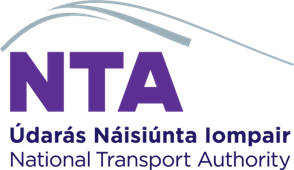 National Transport Authority Republic of Ireland National Enforcement BodyActivity Report 2023Rights of Passengers travelling by Sea and Inland WaterwayRegulation (EU) No 1177/2010June 2023ContentsIntroduction………………………………………………………………….…3The Irish National Enforcement Body……………………….………………...3	Background to the Maritime Sector in Ireland  …………………………….… 4Complaint Handling…………………………………….……………………...5Guidance and Enforcement……………………………….…………………....6				Republic of Ireland National Enforcement BodyActivity Report 2023Rights of Passengers travelling by Sea and Inland WaterwayRegulation (EU) No 1177/2010IntroductionUnder the provisions of Article 26 of the Regulation (EU) 1177/2010, the National Enforcement Bodies (NEBs) of each EU Member State are required to publish a report on their activities in the previous 2 calendar years.  The National Transport Authority is the designated National Enforcement Body for maritime passenger rights in Ireland.  Ireland has not applied for any exemption under Articles 2(4) and 2(5) of the Regulation.The NTA’s role as the Irish NEB is prescribed in national regulations (S.I. no. 394 of 2012).  These regulations also set out the penalties that can be imposed in cases of non-compliance.The Irish National Enforcement BodyThe National Transport Authority is a statutory body established by the Minister for Transport on 1 December 2009.   The Authority’s remit is provided for under the Dublin Transport Authority Act 2008, the Public Transport Regulation Act 2009 and the Taxi Regulation Act (2013) for securing the provision of public passenger land transport services, licensing of public bus passenger services, regulation of the small public service vehicle sector, the provision and operation of a smartcard integrated ticketing scheme and integrated information schemes for public transport and all associated administrative activities. The Authority is also the national enforcement body responsible for the rights of passenger travelling by rail or on sea and inland waterways and bus and coach.  The commission for aviation regulation is responsible for air passenger rights in Ireland.The NTA also has responsibility for the development of an integrated transport system within the Greater Dublin Area (GDA). The principal functions of the NTA with respect to the GDA are:Strategic planning of transport;Development of an integrated, accessible public transport network;Promoting cycling and walking;Provision of public transport infrastructure generally including light rail, metro and heavy rail;Effective management of traffic and transport demand.In addition to its statutory responsibilities, the Authority has various arrangements with the Department of Transport to discharge functions on its behalf with regard to the following:Regional cities traffic management grantsNational Accessibility ProgrammeSmarter Travel Workplaces and campuses Smarter Travel schoolsRural TransportThe Authority is financed by central government.  We currently have a staff of approximately 354, across a range of areas, planners, engineers, economists, accounts, IT, admin and communications. Background Information on the Maritime Sector in IrelandThe Maritime transport market in Ireland can be split into 2 sectors the domestic sector and the international sector. Domestic Passenger MarketThe domestic sector is primarily services from the mainland to a number of islands off the coast of Ireland. There are two types of service:Services subsidised by the Department of Tourism, Culture, Arts, Gaeltacht, Sport and Media. These services run on all round year basis. Private commercial services no subsidy provided. These services tend be operated on a seasonal basis during the summer months.  In addition there are a number of ferry services operating between 2 points on the mainland. All operators hold a passenger ship certificate issued by the Department of Transport.  Figures for passengers carried on the subsidised services in are set out in Table 1 below. Table.1. No of Passengers carried on subsidised Ferry services to offshore islands by year. The International Passenger MarketThe international passenger market is centred on 3 ports in Ireland namely Dublin (Dublin Port), Rosslare and Cork.  The services are all operated on a commercial basis by operators using non Irish flagged vessels. The services are to destinations in the United Kingdom, Spain and France. These services are operated all year round and cater for both foot passengers and passengers with cars. An additional summer service operates to the Isle of Man together with enhanced capacity on the Dublin France route during the summer season. All vessels operating on the routes hold Passenger Ship Certificates from the Department of Transport.  The figures below are for total passenger journeys into and out of Ireland 2021- 2022.   There has been a significant increase in passenger numbers in 2022 with the figures now matching and in some cases surpassing pre-Covid 19 pandemic levels.Table.2. International Passenger journeys embarking and disembarking in Ireland in 2019 - 2020 by Port.Cruise Ships.There are also a number of ports which are stops on cruise lines operation. The main ports that engage in the cruise industry are Dublin and Cork. The ports of Galway, Waterford and Dun Laoghaire also have cruise ship calls but these are to a lesser extent.  Covid-19 had a devastating impact on the cruise line operations into and out of Irish ports.There was no cruise operations into and out of Irish ports in 2021.  Cruise ship traffic returned in 2022 when a total of 240 cruise ships arrived in irish ports which was 75 fewer compared with 2019 pre-pandemic figure of 315.  The majority of cruise ships arrived between May and September 2022. The Table below provides details of the number of cruise ships and cruise passengers visits to Irish ports in 2021 and 2022Table.3. Cruise ships and cruise passenger visits in Ireland during 2019 and 2020Impacts of Brexit on maritime transport servicesSince 2020, maritime transport services have seen a significant increase in capacity and frequency of direct services to continental EU ports on existing routes such as Cherbourg, Roscoff and Santander carrying both freight and passengers.  A number of new routes have also been established to the following ports - Dunkerque, Zeebrugge, Rotterdam, Amsterdam, Antwerp.  Whilst the new routes are freight only at present there are plans to carry passengers on the Rosslare – Dunkerque route from 2022.  Complaint HandlingPassengers can submit complaints directly to the operator or to the Authority.  On receipt of a complaint directly to the Authority, we would advise passengers to contact the operator directly if they have not already done so.  On receipt of a passenger complaint the Authority will decide if it is a valid complaint under the regulations and if so conduct a full investigation.  Passengers can submit their complaint in writing, by email or by filling out the online complaint form on the Authority’s website.The Authority also facilitates complaints which are outside of its jurisdiction by passing them on to the relevant NEB’s in other countries.  In 2021, the Authority received a total of 32 complaints regarding re-routing, re-imbursement and compensation for long delay.  A further 9 enquiries were received regarding customer care issues which fell outside the scope of the regulation and were referred to the individual operator. In 2022 the Authority received a total of 35 complaints all concerning re-routing, reimbursement and compensation for long delay.  A further 11 enquiries were received regarding customer care issues which fell outside the scope of the regulation and were referred to the individual operator. Statistical Data:Re-routing Re-imbursement and compensation for delayed/cancelled sailingsGuidance and EnforcementOur website https://www.nationaltransport.ie/eu-passenger-rights/eu-maritime-passenger-rights/ provides a comprehensive summary of the regulations and where to go for additional information. It also contains a link to our online complaint form for passengers who wish to submit a complaint to us.  The Authority in association with the Department of Transport has produced a number of guidance documents specifically for passengers, carriers and port terminal operators.  These guidelines are available on request from the Authority and are also available on the Department’s website.https://www.gov.ie/pdf/19117/?page=1https://www.gov.ie/pdf/19120/?page=1https://www.gov.ie/pdf/19122/?page=1The Authority works closely with the Department of Transport’s Accessibility Consultative Committee on issues relating to accessible transport.  The main stakeholders representing passengers with reduced mobility and other transport interest groups are represented on the committee.  Year20212022No of Passengers401,917529,125Port CorkDublin PortRosslare202122,273845,326243,3862022115,9251,685,746552,831Year20212022Cruise ships visitsN/A240Passenger numbersN/A250,116YearTotal number of complaints receivedTotal number of valid complaints receivedReason for complaint (e.g. cancellation, delay, discrimination, lack of assistance):20214132Cancellation of sailing and lack of cash re-imbursement 20224635Re-routing Re-imbursement and compensation for delayed/cancelled sailings